Fragebogen für ElternName des Kindes:Alter des Kindes; Geburtstag:Namen der Eltern, gelernter. Beruf:Anschrift / Telefonnummer und E-mail:Ausgefüllt von:      ______________________________       Datum: __________Wie schätzen Sie die Entwicklung Ihres Kindes ein? Welche Besonderheiten sind Ihnen aufgefallen? Entwicklung im Vergleich zu Gleichaltrigen, Selbstständigkeit ...Was sind Ihrer Meinung nach die Stärken Ihres Kindes? Im Spiel, intellektuell, körperlich, musisch, gestalterisch, im Kontakt mit anderen usw.Sind Ihnen bei Ihrem Kind Verhaltensweisen aufgefallen, die nicht üblich sind?im Verhalten anderen Kindern oder Familienangehörigen gegenüberkörperlich: irgendwelche Schmerzen, Schlafgewohnheiten, Essgewohnheiten, Krankheitenauf der Gefühlsebenebei den Hausaufgaben?Wurde bei Ihrem Kind in der Vergangenheit eine fachärztliche Diagnostik in einem Sozialpädrischen Zentrum (SPZ) oder bei einem niedergelassenen Kinder- und Jugendpsychotherapeuten oder einem sonstigen Facharzt durchgeführt? Wurde in diesem Zusammenhang bereits einmal ein Intelligenztest durchgeführt? Wann? Welches Testinstrument wurde hier eingesetzt? Verfügen Sie über die Testdaten?Was sind die Interessen Ihres Kindes, und über welche Beschäftigungen kann ihr Kind „die Zeit vergessen“?zu Hause:im Freien:Gibt es irgendwelche Projekte, an denen Ihr Kind gerne arbeitet? Hat Ihr Kind diese selbst initiiert, oder von wem wurde es angeregt? Wer unterstützt Ihr Kind dabei?In welchen Situationen kann sich Ihre Tochter oder ihr Sohn besonders gut konzentrieren, wann weniger gut?Wie schätzen Sie die intellektuellen Fähigkeiten Ihres Kindes ein?eher überdurchschnittlicheher durchschnittlicheher unterdurchschnittlichWelchen Unterschied stellen Sie zwischen mathematischen und sprachlichen Fähigkeiten fest?Hat Ihr Kind einen besonderen Freund, eine besondere Freundin? Wie alt ist dieser oder diese?Wie alt sind die Kinder, mit denen Ihre Tochter oder Ihr Sohn am liebsten spielt?Worauf reagiert Ihr Kind besonders sensibel?Verhält sich Ihr Kind in der Schule anders als zu Hause oder in der Freizeit? (Beschreiben Sie bitte kurz.)Konnte Ihr Kind schon vor der Einschulung lesen und rechnen? Wie hat es das gelernt? Wie verliefen die Kindergartenzeit und die Einschulung?Ist Ihnen im Verhalten oder in der Befindlichkeit Ihres Kindes irgendetwas aufgefallen, das mit Kindergartenbeginn oder Schulanfang zusammenfiel? (Bitte beschreiben Sie kurz.)Wie beurteilen Sie die schulischen Leistungen Ihres Kindes. Sind Sie damit zufrieden?Wie reagiert ihr Kind auf Fehler oder schlechte Noten?Wie reagiert Ihr Kind auf schwierige Aufgaben, die es nicht gleich lösen kann?Wie selbstständig macht Ihr Kind die Hausaufgaben? Typische Muster?Wie verhält sich Ihr Kind anderen gegenüber?Wie äußert sich Ihr Kind über Kindergarten oder Schule? Was hat es gerne und was nicht?Sind das Verhalten und die Befindlichkeit Ihres Kindes während der Ferien wesentlich anders als während der Schulzeit?Hat Ihr Kind Asthma oder andere körperliche Beschwerden?Gibt es etwas, das Sie mir noch mitteilen möchten?Wie sind Sie auf mein Angebot aufmerksam geworden?Ich danke Ihnen für das Beantworten einer Auswahl der wichtigsten Fragen, die Ihr Kind charakterisieren. Bitte setzen Sie vor der Beantwortung einer Frage die jeweilige Ziffer davor.Selbstverständlich werde ich zu Ihren Angaben, sowie auch zu den Testdaten Stillschweigen wahren.Mit freundlichen Grüßen!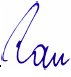 Stefan Rau [ ] es will häufig alles bestimmen[ ] es ist kontaktfreudig[ ] es ist zurückhaltend[ ] es ergreift häufig die Initiative für gemeinsame Spiele[ ] es ist aggressiv, schlägt andere[ ] es schlichtet Streitigkeiten[ ] es ist hilfsbereit und teilt gerne mit anderen[ ] es kümmert sich gerne um jüngere und Schwächere[ ] es zeigt viel Humor[ ] es passt sich neuen Situationen gut an[ ] Es bevorzugt die Kontakt zu Erwachsenen[ ] Es kommt gut mit anderen aus[ ] Es hilft gerne anderen, auch sozial ausgegrenzten Kindern[ ] Es ist häufig traurig und zieht sich oft zurück[ ]Es wird häufig von anderen  geschlagen[ ] Es wird leicht durch andere beeinflusst[ ] Es wird von anderen respektiert und geachtet[ ] Es kann beim Spiel schlecht verlieren[ ] sonstiges (Beschreiben Sie bitte kurz.)